  MADONAS NOVADA PAŠVALDĪBA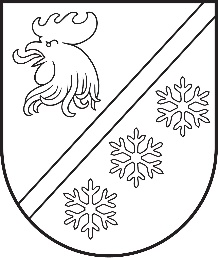 Reģ. Nr. 90000054572Saieta laukums 1, Madona, Madonas novads, LV-4801 t. 64860090, e-pasts: pasts@madona.lv ___________________________________________________________________________MADONAS NOVADA PAŠVALDĪBAS DOMESLĒMUMSMadonā2023. gada 22. novembrī						        	     		      Nr. 723									      (protokols Nr. 21, 5. p.)Par projekta pieteikuma “Zivju resursu aizsardzības pasākumu nodrošināšana Lubāna ezeram Madonas novadā” iesniegšanuLauku atbalsta dienests sadarbībā ar Valsts zivju fondu 22.11.2023. ir izsludinājis projektu konkursu aktivitātē “Zivju resursu aizsardzības pasākumi, ko veic valsts iestādes vai pašvaldības, kuru kompetencē ir zivju resursu aizsardzība, 3. kārta”, kuras ietvaros var iegādāties aprīkojumu, kas nodrošina zivju resursu aizsardzību publiskajās ūdenstilpnēs.Projekta ietvaros paredzēts iegādāties 3 komplektus video kameras ar SD kartēm, ieskaitot arī stiprinājumus un  1 gab. videoreģistratoru. Kopējās izmaksas 3 video kameru komplektu un stiprinājumu iegādei sastāda 1200,00 EUR un videoreģistratora iegādei 200,00 EUR.Noklausījusies sniegto informāciju, ņemot vērā 22.11.2023. Finanšu un attīstības komitejas atzinumu, atklāti balsojot: PAR – 16 (Agris Lungevičs, Aigars Šķēls, Aivis Masaļskis, Andris Dombrovskis, Andris Sakne, Artūrs Čačka, Artūrs Grandāns, Arvīds Greidiņš, Gunārs Ikaunieks, Iveta Peilāne, Kaspars Udrass, Māris Olte, Rūdolfs Preiss, Sandra Maksimova, Valda Kļaviņa, Zigfrīds Gora), PRET – NAV, ATTURAS – NAV, Madonas novada pašvaldības dome NOLEMJ:Sagatavot un iesniegt projektu “Zivju resursu aizsardzības pasākumu nodrošināšana Lubānas ezeram Madonas novadā” izsludinātajā Lauku atbalsta dienesta projektu konkursa aktivitātē “Zivju resursu aizsardzības pasākumi, ko veic valsts iestādes vai pašvaldības, kuru kompetencē ir zivju resursu aizsardzība, 3. kārta”.Apstiprināt projekta “Zivju resursu aizsardzības pasākumu nodrošināšana Lubānas ezeram Madonas novadā” kopējās izmaksas 1 400,00 EUR (viens tūkstotis četri simti euro, 00 centi) apmērā, tajā skaitā Lauku atbalsta dienesta finansējums – 1 260,00 EUR (viens tūkstotis divi simti sešdesmit euro, 00 centi) un Madonas novada pašvaldības līdzfinansējums – 140,00 EUR  (viens simts četrdesmit euro, 00 centi).              Domes priekšsēdētājs				             A. Lungevičs	Kārkliņa 29324572ŠIS DOKUMENTS IR ELEKTRONISKI PARAKSTĪTS AR DROŠU ELEKTRONISKO PARAKSTU UN SATUR LAIKA ZĪMOGU